ANALISIS PENGARUH KUALITAS SISTEM INFORMASI MANAJEMEN RUMAH SAKIT TERHADAP EFEKTIFITAS KERJA PEGAWAI DI INSTALASI RADIOLOGI DAN LABORATORIUM RUMAH SAKIT MH THAMRIN PURWAKARTATESISUntuk Memenuhi Salah Satu Syarat Ujian Guna Memperoleh Gelar Magister Manajemen pada Program Studi Magister Manajemen Konsentrasi Manajemen Rumah SakitOLEH : NASIAH 158020208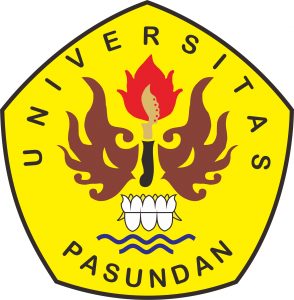 PROGRAM MAGISTER MANAJEMEN PASCASARJANA UNIVERSITAS PASUNDANBANDUNG2019